ORGANIZACJA PRACY ŚWIETLICY SZKOLNEJ w Szkole Podstawowej im. Jana Kochanowskiego w BrzeźnicyPROCEDURY, REGULAMIN, KONTRAKTPodstawa prawna funkcjonowania świetlicy szkolnejArt. 67.1. ustawy z dnia 7 września 1991 r. o systemie oświaty (tj. Dz. U. z 2004 r. Nr 256, poz. 2572, zezm.).§ 7 załącznika nr 2 rozporządzenia MEN z dnia 21 maja 2001 r. w sprawie ramowych statutów publicznego przedszkola oraz publicznych szkół (Dz. U. z 2001 r. Nr 61, poz. 624, zezm.).Procedura przyjmowania uczniów do świetlicyszkolnejŚwietlica szkolna jest miejscem przeznaczonym  dla uczniów, którzy mają przerwę    
w lekcjach, oczekują na odwóz po zajęciach lub których rodzice zgłosili potrzebę opieki nad dzieckiem do godzin popołudniowych.Przyjęcie dziecka do świetlicy szkolnej odbywa się na podstawie wniosku o przyjęcie dziecka do świetlicy, którą wypełniają rodzice/prawni opiekunowie i składają corocznie 
w sekretariacie szkoły do 7 września danego roku szkolnego (załącznik nr1).W uzasadnionych przypadkach rodzice/prawni opiekunowie mogą zgłosić dziecko do świetlicy w późniejszym terminie.W przypadku rezygnacji z pobytu dziecka na świetlicy szkolnej rodzice/prawni opiekunowie  zobowiązani  są   do   zgłoszenia   tego   faktu   wychowawcy   świetlicy  lub w sekretariacieszkoły.Stała absencja dziecka na świetlicy szkolnej trwająca ponad miesiąc wymaga zgłoszenia przez rodziców/ opiekunów prawnych i skutkuje ustaleniem dalszego korzystania z opieki świetlicy z dyrektoremszkoły.Na zajęciach świetlicowych obowiązuje zakaz używania telefonówkomórkowych.Procedura przyprowadzania i odbierania dzieci ze świetlicyszkolnejDzieci zapisane do świetlicy szkolnej przychodzą na świetlicę po zakończonych zajęciach i są  odbierane  osobiście  przez  rodziców/prawnych  opiekunów  ze  świetlicy.Wszystkie osoby odbierające dzieci  ze świetlicy szkolnej  muszą  osobiście stawić się  
u wychowawcy świetlicy i poinformować go o odebraniudziecka.Rodzice/prawni opiekunowie zobowiązani są do przestrzegania godzin pracy świetlicy szkolnej i odbierać dziecko najpóźniej do godziny16:00.Procedura  postępowania  w  przypadku  nieodebrania  dziecka  ze  świetlicy  szkolnej  w wyznaczonym czasie, opuszczenia przez dziecko świetlicy szkolnej bez pozwolenia lub nie zgłoszenia się na nią mimo, że było w szkole.Jeżeli rodzic/prawny opiekun nie odbierze dziecka ze świetlicy szkolnej do godziny 16:00, wychowawca kontaktuje się z rodzicami/prawnymi opiekunami i ustala formę opieki nad dzieckiem przez wychowawcę do momentu odbioru wychowanka przez rodzica. Wychowawca sporządza z każdego takiego zdarzenia notatkę służbową i informuje o tym dyrektora szkoły, a rodzic zostaje pouczony, iż jeżeli taka sytuacja będzie się powtarzać, to dziecko może zostać przekazane pod opiekę odpowiednim organom(policji).W przypadku opuszczenia świetlicy szkolnej przez dziecko bez pozwolenia, wychowawca świetlicy powiadamia, rodziców/prawnych opiekunów, że dziecko jest nieobecne na zajęciach świetlicowych.Rodzice/prawni opiekunowie zobowiązani są do przeprowadzenia z dzieckiem rozmowy dyscyplinującej – najlepiej w obecności wychowawcy świetlicy.Procedura postępowania w przypadku próby odebrania ucznia przez osobę, co do której zachodzi podejrzenie bycia w stanie nietrzeźwości lub bycia pod wpływem innych środków odurzającychW przypadku wystąpienia sytuacji, w której w ocenie wychowawcy istnieje podejrzenie, iż dziecko odbierane jest przez osobę, wobec której zachodzi podejrzenie, iż jest ona 
w stanie nietrzeźwości lub pod wpływem działania innych środków odurzających, wychowawca świetlicy nie powierzy opieki takiej osobie.O zaistniałej sytuacji wychowawca zobowiązany jest niezwłocznie powiadomić dyrektora szkoły, jako osobę decyzyjną.Z zaistniałej sytuacji wychowawca świetlicy sporządza notatkę służbową.Procedura postępowania w przypadku występowania agresji słownej,fizycznejWychowawca świetlicy zobowiązany jest do interweniowania za każdym razem, gdy zaistnieje sytuacja zachowań agresywnych. Wychowawca izoluje uczestników zajścia, przeprowadza z nimi rozmowę oraz powiadamia rodziców o zdarzeniu.Następnie nauczyciel świetlicy postępuje zgodnie ze szkolną procedurą postępowania wobec ucznia przejawiającego zachowania agresywne.REGULAMIN ŚWIETLICY SZKOLNEJCelem świetlicy szkolnej jest organizowanie zajęć dydaktyczno-wychowawczych i opiekuńczych dla dzieci przebywających w świetlicy w godzinach popołudniowych.Świetlica jest czynna w godzinach od 1110 do 1600.Wychowawcy świetlicy ponoszą odpowiedzialność za bezpieczeństwo dziecka od momentu jego wejścia na teren świetlicy do momentu odebrania przez osoby uprawnione. Dziecko musi być odebrane ze świetlicy do godz.1600.Nie podlega opiece wychowawców dziecko, które nie dotrze do świetlicy. Obowiązkiem dziecka jest zgłosić swoje przyjście do świetlicy ( zaznaczenie na liście obecności).Odbierać dziecko ze świetlicy mogą jego rodzice, opiekunowie prawni lub osoby upoważnione przez nich na wniosku o przyjęcie dziecka do świetlicy szkolnej. Uczniowie mogą samodzielnie wychodzić ze świetlicy do domu, jeżeli posiadają pisemne pozwolenie rodziców.Dziecko przebywające w świetlicy zobowiązane jest do przestrzegania określonych zasad dotyczących przede wszystkim bezpieczeństwa pobytu w świetlicy, kulturalnego zachowania się, podstawowych zasad higieny oraz szanowania sprzętu i zabawek stanowiących wyposażenie świetlicy (kontrakt świetlicy szkolnej).Świetlica nie ponosi odpowiedzialności za pozostawione w niej wartościowe przedmioty.Za zniszczenie przedmiotów będących wyposażeniem świetlicy materialnie odpowiadają rodzice/opiekunowieprawni.Nauczyciele-wychowawcy świetlicy współpracują z rodzicami, wychowawcami klas, pedagogiem szkolnym w celu rozwiązywania zaistniałych trudnościwychowawczych.Główne zadania świetlicy realizowane w ciągu całego roku szkolnego:Właściwa organizacja czasu polekcjach.Kształtowanie nawyków kultury osobistej i współżyciawgrupie.Rozwijanie zainteresowani oraz pogłębianiezdolnościuczniów.Wdrażanie do samodzielnej pracyumysłowej.Udzielanie pomocy uczniom mającym trudnościwnauce.Organizacja właściwego wypoczynku i kulturalnejrozrywki.Współpraca i współdziałanie z domem,środowiskiemlokalnym.Zajęcia sportowe irekreacyjne.Zajęciakomputerowe.Zajęcia w grupach zainteresowań (rozwijanie zainteresowań i uzdolnień).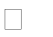 Pomoc w odrabianiu zadańdomowych.